TOSHKENT TEMIR YO’L TRANSPORTI KASB-HUNAR KOLLEJININGUSTAVIUmumiy qoidalar Toshkent temir yo’l texnikumi sifatida 1932 yilda tashkil topgan. O’zbekiston Respublikasi o’rta maxsus, kasb-hunar ta’limi Markazining 2004 yil 27 yanvardagi № 16-sonli va “O’zbekiston temir yo’llari” aksiyadorlik jamiyatining 2004 yil 16 fevraldagi № 49-N sonli buyruqlari asosida kollej maqomini olgan bo’lib, “O’zbekiston temir yo’llari” aksiyadorlik jamiyati tarkibiga kiradi. Kollej davlat standartlari doirasida o’rta maxsus, kasb-hunar ta’limini beradigan, o’quvchilarning kasb-hunarga moyilligi, maxorat va malakasini chuqur rivojlantirishni, tanlangan kasblar buyicha bir yoki bir nechta ixtisos olishni ta’minlaydigan yangi turdagi o’quv yurtidir. Ta’lim shakli - kunduzgi.Kollej bitiruvchilariga davlat tomonidan tasdiklangan namunadagi diplom beriladi, unda o’rta maxsus, kasb-hunar ta’limi yo’nalishlari va mutaxassisliklari Klassifikatori (Tasniflagichi)ga muvofik mutaxassislik (mutaxassisliklar) buyicha berilgan malaka ko’rsatiladi.Diplomlarga uzlashtirilgan umumta’lim va maxsus (kasb-hunar) fanlar (kurslar), soatlar xajmi va ular bo’yicha baxolar (reytinglar), shuningdek, bitiruvchining umumiy reytingi va yakuniy davlat attestasiyasining natijalari ko’rsatilgan qo’shimcha varaq ilova qilinadi.Kollejni tugatganlik to’g’risidagi diplom ta’lim olishning keyingi bosqichlarida o’qishga yoki egallangan mutaxassisliklari bo’yicha ish faoliyatini davom ettirishga imkon beradi. Kollej yuridik shaxs bo’lib, o’zining gerbli muxri, shtampi, bankdagi xisob raqami, davlat namunasidagi blanki, peshlavha va boshqa rekvizitlarga ega. O’z nomidan shartnomalar tuzishi, mulkiy xuquqlarga ega majburiyatlar olishi xamda sud, arbitraj organlarida da’vogar va javobgar bo’lishi majburiyatini oladi.Toshkent temir yo’l transporti kasb-hunar kolleji Toshkent shaxar Mirobod tumani Temiryo’lchilar kuchasi 89-uyda joylashgan bo’lib, o’zining xisob raqamiga ega.Kollej o’z faoliyatini O’zbekiston Respublikasi Konstitutsiyasi, “Ta’lim tug’risida’gi va “Kadrlar tayyorlash milliy dasturi” tug’risidagi Qonunlar, “O’rta maxsus, kasb-hunar ta’limi tug’risidagi Nizom” asosida amalga oshiradi.Kollej davlat ta’lim standartlari asosida ta’lim dasturini amalga oshiradi. Kollejga umumiy o’rta ma’lumotga ega bo’lgan O’zbekiston Respublikasi hududida yashovchi yigit va qizlar, shu jumladan, chet el fuqarolari qabul qilinadi.Kollejga o’quvchilarni qabul qilish umumiy o’rta ta’lim negizida maktablarning 9-sinf bitiruvchilarni yakuniy davlat attestasiyasi va umumiy o’rta ta’limni tugatishda ular tomonidan olingan reyting ko’rsatkichlari natijalari bo’yicha, ularning o’qish yo’nalishini ixtiyoriy ravishda tanlashini xisobga olgan xolda amalga oshiriladi.Qabul qilish chog’ida bitiruvchiga uning qobiliyatini, kasb-hunarga ishtiyoqini va qiziqishini xisobga olgan xolda kasbga yo’naltirish va ruxiy-jismoniy hamda kasb tashxisi markazlari tomonidan berilgan tavsiyanomalar hisobga olinadi.Kollejga o’quvchilarni qabul qilish, O’zbekiston Respublikasi Vazirlar Mahkamasi tomonidan tasdiqlangan shu yo’nalishdagi ta’lim muassasalari, konsulьtativ markaz haqidagi Nizomga muvofiq amalga oshiriladi. Kollejda o’qish muddati 3 yil. Kollejda mutaxassislar o’rta maxsus, kasb-hunar ta’limi yo’nalishlari va mutaxassisliklari Klassifikatori (Tasniflagichi) asosida tayyorlanadi.II. Kollejning maqsad va vazifalariToshkent temir yo’l transporti kasb-hunar kollejining asosiy maqsadi, mexnat bozorining xozirgi ahvoli va istiqbolini hisobga olgan holda, shaxsning kasbiy ta’limga bo’lgan ehtiyojini qondirishdan iborat.Toshkent temir yo’l transporti kasb-xunar kollejida umumiy madaniyatni, jamiyat xayotiga moslashgan, maxsus va umumta’lim dasturlarini ongli ravishda tanlab o’zlashtirib oladigan, o’zining oila, jamiyat va davlat oldidagi burchini his qiladigan komil insonni tarbiyalash uchun ijtimoiy-iktisodiy xuquqiy, tashkiliy, psixologik-pedagogik va zarur shart-sharoitlar yaratiladi. Asosiy maqsadni amalga oshirish borasidagi vazifalar quyidagilardan iborat: ta’limning keyingi bosqichlarida o’qishni davom ettirish yoki egallagan ixtisosi va kasb-hunar bo’yicha mexnat faoliyati bilan shug’ullanish xuquqini beradigan davlat ta’lim standartlari doirasidagi umumta’lim va kasbiy dastur asosida o’qitish; tanlab olingan kasb-hunar bo’yicha bir yoki bir nechta ixtisoslikni egallash jarayonida o’quvchilarning kasbiy layoqat, kunikma va malakalarini rivojlantirish; fan va ishlab chiqarishning samarali integrasiyalashuvini ta’minlash; ta’lim jarayonini axborotlashtirish, zamonaviy texnologiyalar bilan ta’minlash, o’qishni kompьyuterlashtirish; vatanparvarlikni shakllantiruvchi milliy o’zlikni anglash, xalqning milliy madaniy tarixiy an’analariga hurmat, vatan bilan g’ururlanish imkonini yaratish; sog’lom turmush tarzi me’yorlarini tatbiq qilish, ta’lim tarbiya jarayonini sog’lomlashtirish uchun sharoit yaratish.III. Kollej o’quvchilari Amaldagi qonunchilikka muvofiq o’qishga qabul qilinadigan O’zbekiston Respublikasi hamda chet el fukarolari kollej o’quvchisi hisoblanadi. O’quvchilarga belgilangan namunadagi o’quvchilik guvohnomasi va o’zlashtirish daftarchasi beriladi. Kollej o’quvchilari quyidagi huquqlarga ega: fan, texnika va zamonaviy madaniyatning rivojlanishiga mos bilimlarni olishga; ukuv rejasi doirasida mutaxassisliklarni tanlash; boshqaruv organlariga saylash va saylanish, ta’lim muassasasi faoliyatiga tegishli muhim masalalarni muhokama qilishda ishtirok etish; ta’lim tarbiya jarayonida belgilangan tadbirlarni o’tkazishda xona va o’quv xonalari, laboratoriya, ustaxonalarning jixozi, kutubxona va ta’lim muassasasining boshqa tarmoqlaridan bepul foydalanishga; kollejning ijodiy va ishlab chiqarish faoliyatida qatnashish; o’quvchi yoki tashkilot tomonidan to’lov evaziga mazkur mutaxassislikning o’quv rejasi doirasidan tashqari fanlar bo’yicha bilim olish xuquqiga ega. Kollej o’quvchilari o’quv reja dasturlarida belgilangan bilimlarni egallashlari, topshiriqlarni o’z vaqtida bajarishlari, kollej Ustavida ko’rsatilgan ichki tartib-qoidalariga amal qilishlari shart.Mazkur Ustav shartlarini buzgan o’quvchilarga nisbatan intizomiy choralar ko’riladi. O’qishda erishgan yutuqlari, o’quv-ishlab chiqarish, ijodiy faoliyat va kollejning boshqa ishlarida faol qatnashgan o’quvchilarga moddiy va ma’naviy rag’batlantirishning xar xil shakllari qo’llaniladi.IV.  O’quv-tarbiya va ilmiy-uslubiy ishlarni tashkil etishKollejda o’qitish quyidagi tamoyillarga asoslanadi: ta’limning demokratlashuvi, davlat ta’limi dasturlari doirasida ta’lim va tarbiya uslublarini tanlashda o’quv yurtlarining mustakilligi; ta’limning insonparvarlashuvi-inson qobiliyatlarining ochilishi va uning ta’limga nisbatan bo’lgan turli-tuman ehtiyojlarining qondirilishi, milliy va umumbashariy qadriyatlar ustuvorligining ta’minlanishi, inson, jamiyat va atrof-muxit o’zaro munosabatlarining uyg’unlashuvi; ta’limning ijtimoiylashuvi-ta’lim oluvchilarda estetik boy dunyoqarashni xosil qilish, ularda yuksak ma’naviyat, madaniyat va ijodiy fikrlashni shakllantirish; ta’limning milliy yo’naltirilganligi-ta’limning milliy tarix, xalk an’analari va urf-odatlari bilan uzviy uyg’unligi, O’zbekiston xalqlarining madaniyatini saqlab qolishi va boyitish, ta’limni milliy tarakkiyotning o’ta muhim omili sifatida e’tirof etish, boshqa xalqlarning tarixi va madaniyatini hurmatlash; ta’lim tarbiyaning uzviy bog’liqligi, bu jarayonning xar tomonlama kamol topgan insonni shakllantirishga yo’naltirilganligi; iktidorli yoshlarni aniqlash, ularga ta’limning eng yuqori darajasida, izchil ravishda fundamental va maxsus bilim olishlari uchun shart-sharoitlar yaratish; umumta’lim va kasbiy tayyorgarlikning bog’liqligi va izchilligi; yoshlarni mexnat faoliyatiga faol kirishishlarini ta’minlovchi yuqori darajasidagi ta’limiy-kasbiy bilimlarni egallash. Ta’limning mazmuni Davlat ta’limi standartlari asosida ishlab chiqilgan o’quv reja va dasturlari asosida belgilanadi.Xar bir mutaxassisliklar bo’yicha kadrlarning tayyorgarlik darajasiga qo’yiladigan talablar Davlat ta’limi standartlari asosida ishlab chiqarilgan o’quv reja va dasturlari asosida belgilanadi.Xar bir mutaxassisliklar bo’yicha kadrlar tayyorgarlik darajasiga qo’yiladigan talablar Davlat ta’lim standartlariga mos bo’lgan kasbiy tavsifnomalarda belgilanadi. Guruhlarda o’quvchilar soni 30 kishi, murakkab kasblar ruyxatiga kiritilgan ayrim mutaxassisliklar bo’yicha ishlab chiqarish ta’limi va amaliyoti mashg’ulotlarida 12-15 kishidan iborat guruhlarga bo’linadi. Laboratoriya ishlarida, seminar va amaliy mashg’ulotlarda, kurs ishlarini loyixalashda, o’quv ustaxonalarida o’tkaziladigan darslarni va o’quv rejasida ko’rsatilgan ayrim fanlarni o’qitishda guruxlar 7-8 kishidan kam bo’lmagan kichik guruhlarga bo’linadi. O’quv jarayoni ilg’or va pedagogik texnologiyalar bo’yicha ilmiy izlanishlar natijalari asosida ko’riladi. O’quv jarayoniga yo’nalishlar bo’yicha olim va mutaxassislar jalb qilinadi. Kollejning o’quvchilari ishlab chiqarish amaliyotini o’tkazish uchun ish joylari bilan ta’minlanadi. O’quvchilarning amaliyoti shartnomalar asosida aksariyat temir yo’l korxona, muassasa va tashkilotlarda hamda kollejning o’quv-ishlab chiqarish bo’linmalarida amalga oshiriladi.Korxona, muassasa, tashkilotlar kollejga ishlab chiqarish ta’limi va amaliyotini o’tkazish uchun shart-sharoit yaratib beradilar. Ishlab chiqarish amaliyoti davrida o’quvchilar bajargan ishlarga korxonalar tomonidan o’rnatilgan ustama haqlar va qo’shimchalarni hisobga olgan holda maosh miqdori amaldagi me’yoriy hujjatlar asosida to’lanadi.O’quvchilarni ishlab chiqarish amaliyoti davrida bajarilgan ishlar uchun moddiy rag’batlantirishga ishlab topilgan mablag’ning 50% dan kam bo’lmagan qismi ajratiladi, qolgan mablag’ kollej ixtiyorida qoladi va belgilangan tartibda sarflanadi.Ta’lim muassasalariga uskunalar, xom ashyo va materiallarni bepul o’tkazgan korxona, tashkilot, muassasalar soliq to’lash bo’yicha belgilangan tartibda imtiyozlardan foydalanadilar. Mutaxassislarni tayyorlash darajasini nazorat qilish ta’lim organlari, shuningdek, tegishli idora, uyushmalar, korxonalar, tashkilotlar tomonidan amalga oshiriladi. Metodik, ilmiy-tekshirish va tajriba ishlarini amalga oshirish maqsadida kollej fan uyushmalarini, tajriba maydonchalarini tashkil qiladi. O’quv jarayoni shakli ilmiy asoslangan, vosita va o’qitish uslublarini tanlash asosida tashkil etiladi. O’quv yilining boshlanishi, tugallanishi, xaftalik yuklama va ta’tillarning muddati, davomiyligi, shuningdek, o’quv jarayoni yakunlanish shakllari va kasbiy amaliyot turlari tasarrufidagi tashkilotlar bilan kelishilgan holda Oliy va o’rta maxsus ta’lim vazirligi tomonidan tasdiqlangan o’quv rejalar asosida belgilanadi. O’quvchilarning bilim, kunikma va malakalarini baholashda pedagogik jamoaning tanlovi bo’yicha reyting baxolash tizimi qo’llaniladi.Ta’lim standartlariga, ta’lim natijalarining mosligini ta’minlash uchun quyidagi nazorat tadbirlari qo’llaniladi:joriy nazorat - so’rovlar, kollokviumlar, seminarlar, nazorat ishlari va testlar tarzida bilimlar, malaka va ko’nikmalar tekshiriladi;oralik nazorat - semestr tamom bo’lganda va o’quv dasturining tegishli bo’limi tugallangandan keyin amalga oshiriladi. Uning asosida o’quvchi reytingi aniqlanadi. Bilimlar, malaka va kunikmalarni baxolash uchun oraliq nazorat, testlar, sinovlar, kurs va malaka ishlari shaklida o’tkaziladi;yakuniy nazorat - o’qishning yakunida Davlat attestasiyasi; imtihonlar, testlar, malaka ishlari, diplom loyihalarini himoya qilish shaklida amalga oshiriladi. Xar bir kursda o’qish tugagandan keyin reyting nazorati va attestasiya natijalariga ko’ra o’quvchilarni keyingi kursga o’tkazish tug’risida karor qabul qilinadi. O’quvchilarni kursdan - kursga o’tkazish kollej direktorining buyrug’i bilan amalga oshiriladi. SHartli ravishda o’tkazishga yul quyilmaydi. O’quv reja dasturning barcha talablarni bajargan o’quvchi Davlat imtixoniga quyiladi. Davlat malaka komissiyasi qarori bilan tegishli yo’nalish bo’yicha malaka beriladi. Kasb-hunar ta’limi xaqidagi diplom bilan barcha o’quv fanlar ro’yxati va bilim sifatiga qo’yilgan baxolar yozilgan varaqa beriladi. O’quv fanlari, shu jumladan, davlat imtixonlaridan maksimal reyting balning 86%ni a’lo bahoga o’zlashtirgan o’quvchiga imtiyozli diplom beriladi. Ta’lim muassasasida tarbiyaviy ishlar umumbashariy qadriyatlarga milliy an’analarga asoslanadi. Kollejda O’zbekiston Mustaqilligi tamoyillariga sadoqatli hamda jamiyat taraqqiyotiga xissa qo’shishga qodir shaxsni tarbiyalash o’quv jarayoni bilan uzviy ravishda oila, maxalla qo’mitasi, “Ma’naviyat va ma’rifat” jamoatchilik markazi jamoat tashkilotlari, shaxsning ijodiy faolligini shakllantiruvchi fondlarning faol ishtirokida amalga oshiriladi. Ta’lim muassasasida yosh avlodni ma’naviy-axloqiy tarbiyalashda xalqning boy milliy-madaniy, tarixiy an’analariga, urf-odatlari hamda umumbashariy qadriyatlariga asoslangan tarbiyaviy ishlarning turli xil shakllari qo’llaniladi. Kollejda o’quvchilarning ta’lim muassasasi va tanlagan kasbni egallash bo’yicha berilgan imkoniyatlaridan g’ururlanish hissini oshirishga qaratilgan turli xil marosimlarni tashkil qilish bo’yicha tadbirlar ishlab chiqiladi. Kollejda o’quv yilining birinchi kuni vazirlik va raxbar tashkilotlar, ularning joylaridagi bo’limlari, xokimiyatlar, jamoat tashkilotlari va muassasalari vakillari ishtirokida o’quvchilarning tantanali saflanishi, O’zbekiston Respublikasi bayrog’ini olib chiqish madxiyasini ijro etish bilan boshlanadi va belgilangan tadbir asosida davom ettiriladi.Ta’lim muassasasidagi birinchi mashg’ulot O’zbekiston Respublikasining mustaqilligi va milliy uygonish g’oyalariga bag’ishlanadi. Kollejda har bir hafta o’quvchilarning tantanali saflanishi, O’zbekiston Respublikasi bayrog’ini olib chiqish, madxiyasini ijro etish, ma’naviy-ma’rifiy va siyosiy-iktisodiy yo’nalishdagi ma’lumotlar, o’tgan xaftaga yakun yasash va kelgusi vazifalarni belgilash bilan yakunlanadi. Kollejda milliy bayramlar tantanali saflanish, O’zbekiston Respublikasi bayrog’ini olib chiqish, madxiyasini ijro etish bilan boshlanib, ishlab chiqarilgan tadbirlar asosida nishonlanadi. O’quvchilarni kursdan-kursga o’tqazish va ta’limning yakunlanishi bo’yicha qo’shimcha tadbirlar uzbek xalqining o’ziga xosligi, milliy an’analar, umuminsoniy qadriyatlarni hisobga olgan holda kollej jamoasi tomonidan ishlab chiqiladi.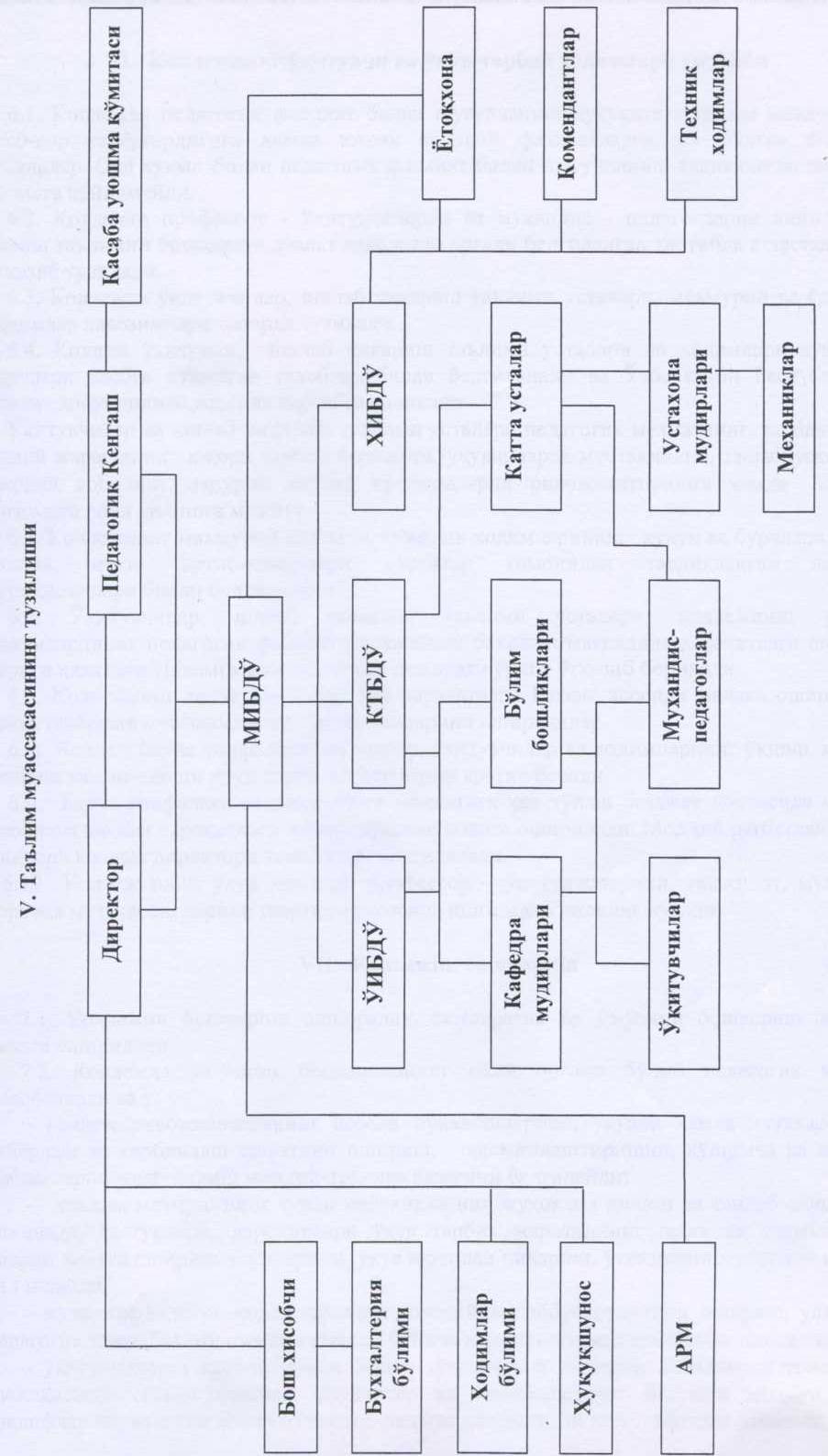 VI. Kollejning o’qituvchi va o’quv-tarbiya xodimlari tarkibiKollejda pedagogik faoliyat bilan shug’ullanish huquqiga tegishli ma’lumotga, kasb-kor tayyorgarligiga hamda yuksak axloqiy fazilatlarga ega bo’lgan shaxslar egadirlar. Sud hukmi bilan pedagogik faoliyat bilan shug’ullanish taqiqlangan shaxslar bu ishga qo’yilmaydi. Kollejga professor - o’qituvchilarni va muxandis - pedagoglarni ishga qabul qilish ta’limni boshqarish davlat vakolatli organi belgilangan tartibda attestasiyadan o’tkazib turiladi. Kollejda o’qituvchilar, ishlab chiqarish ta’limi ustalari, ma’muriy va yordamchi xodimlar lavozimlari nazarda tutiladi. Kollej o’qituvchi, ishlab chiqarish ta’limi ustalari va xodimlari huquq va burchlari kasbga quyilgan talablar bilan belgilanadi va O’zbekiston Respublikasi mexnat konunchiligi asosida tartibga solinadi.O’qituvchilar va ishlab chiqarish ta’limi ustalari pedagogik mexnatning, tarbiyaviy va ilmiy jarayonning yuqori samara berishiga, o’quvchilarda mustakillik, tashabbuskorlik, ijodiy kobiliyat, zaruriy kasbiy kunikmalarni rivojlantirishga hamda kollej Nizomiga rioya qilishga majbur. Kollejning ma’muriy yordamchi, xujalik xodimlarining huquq va burchlari uning Ustavi, ichki tartib-qoidalari direktor tomonidan tasdiqlangan lavozim yo’riknomalari bilan belgilanadi. O’qituvchilar, ishlab chiqarish ta’limi ustalari, kollejning raxbar xodimlarining pedagogik faoliyat darajasini baxolash maqsadida xarakatdagi shaxodat ko’rigi haqidagi Nizomga asosan davriy shaxodat ko’rigi o’tkazib boriladi. Kollejning pedagogik kadrlari xarakatdagi Nizom asosida malaka oshirish va qayta tayyorlash muassasalarida o’z malakalarini oshiradilar. Kollej barcha toifadagi o’quvchilar, o’qituvchilar va xodimlarning o’qishi, mexnat qilishi va dam olishi uchun zarur sharoitlarni yaratib beradi. Barcha toifadagi xodimlarning mexnatiga haq to’lash byudjet doirasida mexnat faoliyati haqida xarakatdagi nizomga asosan amalga oshiriladi. Moddiy rag’batlantirish miqdori kollej direktori tomonidan belgilanadi.6.10 Kollej oliy o’quv yurtlari professor - o’qituvchilarini, tashkilot, muassasa, korxona mutaxassislarini shartnoma asosida ishga jalb qilishi mumkin.Kollejni boshqarish Kollejni boshqarish oshkoralik, demokratiya va o’z-o’zini boshqarish asosida amalga oshiriladi. Kollejda o’z-o’zini boshqarishning oliy organi bqlib pedagogik kengash hisoblanadi va u: kollej rivojlanishining asosiy yo’nalishlarini, o’quvchi xamda mutaxassislar tayyorlash va tarbiyalash sifatini oshirish, takomillashtirishni, qo’shimcha va moddiy mablag’larni jalb qilish moddiy-texnika bazasini belgilaydi; ta’lim mazmunining turli variantlarini muxokama qilish va tanlab olish o’quv rejalari, dasturlari, darsliklari o’quv tarbiya jarayonining shakl va uslublarini, ularni amalga oshirish usullarini, o’quv yurtidan chiqarish, o’tkazishni muxokoma qiladi va tanlaydi; muxandis-pedagog xodimlarining ijodiy tashabbuskorligini oshirish, ularning pedagogik tajribasini ommalashtirish bo’yicha malaka oshirish ishlarini tashkil qiladi; o’qituvchilarga kasbiy toifa berish to’g’risidagi Vazirlar Maxkamasi tomonidan tasdiqlangan Nizom asosida, o’quvchilar va ota-onalarning fikrini hisobga olib, takliflar kiritilgan xolda muxandis-pedagog xodimlarni attestasiyadan o’tkazadi;kollejning ilmiy-pedagog birlashmalari va konsulьtativ markazning hisobotini eshitadi va muxokama qiladi. pedogogik kengash tarkibiga kollej pedagoglari va xodimlari, otaliq tashkilotlari vakillari kiradi.Pedagogik kengash raisi - kollej direktori hisoblanadi. Pedagogik kengash majlislari bir oyda bir martadan ortiq o’tkaziladi. Kengash karori umumiy ochiq ovoz berish orqali qabul qilinadi. Pedagogik kengash qarori kollej bo’yicha buyruq chikkandan so’ng kuchga kiradi. Kollejning faoliyatini boshqarish direktor tomonidan amalga oshiriladi.Direktor Oliy va o’rta maxsus ta’lim vazirligi va vakolatli davlat organlaritomonidan tayinlanadi va kollejidagi barcha ishlarning natijasi uchun javobgardir.Kollej direktori ta’lim muassasasi nomidan ish yuritadi va boshqa tashkilotlar oldida vakolatga ega.Direktor kollejning mulki, moddiy bazasi va mablagning taksimotchisi hisoblanadi, shartnomalar tuzadi, ishonch varaqalarini beradi, davlat banklarida hisob ochadi va kreditlarni boshqaradi.Kollej direktori o’z o’rinbosarlarini, o’quv tuzilmalari rahbarlarini, bosh muxosib hamda barcha rahbar xodimlarni tayinlaydi va ishdan bo’shatadi, kasaba uyushmasi bilan kelishilgan xolda barcha ishchilarning lavozim majburiyatlarini belgilaydi.Direktor ma’muriyat faoliyati natijalari bo’yicha pedagogik kengash va yukori tashkilotlarga xisob beradi.Jamoat tashkilotlari8.1. Kasb-hunar kollejida o’quvchi va xizmatchilarni birlashtiradigan, O’zbekiston Respublikasining “Ta’lim to’g’risida”gi Qonuni, Kadrlar tayyorlash Milliy dasturi, yo’riqnoma va hujjatlari Ustav asosida ish yuritadigan jamoat tashkilotlari faoliyat ko’rsatish mumkin.Jamoat tashkilotlari ta’limni, tarbiyani va o’quvchilarga madaniy-maishiy xizmat ko’rsatishni yaxshilashga yo’naltirilgan tadbirlarni ishlab chiqishda va amalga oshirishda ishtirok etadi.Kasb-hunar kollejining mulki va mablag’lariKollejning moliyaviy faoliyati quyidagilardan shakllanadi: byudjet mablag’idan (respublika, maxalliy) shartnomalarni bajarishdan tushgan mablag’lardan; bank kreditlaridan; ilmiy-pedagogik va tovar mahsulotlarining sotuvidan; maqsadli sarmoyalari, shu jumladan, valyutada, boshqa xizmatlar hisobidan. Ta’lim muassasasida o’quv rejasida belgilanmagan qo’ishmcha mutaxassislik, fan va kurslarni kiritishda, xudud extiyojini hisobga olgan xolda tajriba-tadkikot ishlarining olib borilishi buyurtmachi hisobidan amalga oshiriladi. Kollejning moliyaviy mablag’i uning to’liq ixtiyorida bo’lib, uni musodara qilish mumkin emas, konun bilan belgilangan tartibda ta’lim muassasining extiyojini qondirishga ishlatiladi. Kollejning asosiy mablag’i uning mulki hisoblanadi, qonunchilik bilan belgilangan tartibda ixtiyori buyicha foydalaniladi.O’quv xonalari, ustaxona, laboratoriya va boshqa o’quv va ishlab chiqarish xonalarini asbob-anjomlar bilan ta’minlashning namunaviy me’yori tasarrufida o’quv yurtlari bo’lgan vazirlik, idoralar tomonidan tasdiqlanadi. Kollejning o’quv-moddiy bazasi o’quv rejasi va mutaxassislarni tayyorlash talablariga muvofiq bulishi kerak.Bino, xonalar mexnatni muxofaza qilish talablariga, ekologiya, sanitariya-gigena me’yorlariga, yong’in havfsizligi qoidalariga muvofiq jixozlaniladi va foydalaniladi.Mexnat havfsizligi talablariga, xodimlar va o’quvchilarning turmushi va sog’ligi uchun mansabdor shaxslarning javobgarligi qonunchilik bilan belgilanadi. Kollej qonunchilikka zid bo’lmagan tartibda tadbirkorlik ishini olib borishga haqli. Kollejda belgilangan tartibda ish yuritish, ish natijalarini tezkorlik hisob-kitob qilish asosida statistik va muxosiblik xisobotlari bajariladi.“O’quvchilar turar joyi” Toshkent temir yo’l transporti kasb-hunar kollejiga uzoq shaxar va viloyatlardan kelib ta’lim olayotgan o’quvchilar va malaka oshirishga kelgan talabalarni vaqtincha yashash joyi bilan ta’minlash maksadida «O’quvchilar turar joyi» tashkil etiladi. «O’quvchilar turar joyi» boshqaruvi - mazkur Nizom asosida kollej raxbariyati tomonidan shakllantiriladi hamda o’z faoliyati yo’nalishiga, ish rejasi va dasturiga maxsus muxriga, shtat birligiga ega bo’lib, o’quvchilar uyining ma’muriy, xo’jalik, ma’naviy-axlokiy tarbiya ishlarini boshqaradi. «O’quvchilar turar joyi»da talaba va o’quvchilarning yashashi, o’z ustida mustaqil ishlashi, dam olishi xamda sport, san’at va boshqa tugaraklarda qatnashishi uchun sharoitlar yaratiladi. «O’quvchilar turar joyi»ning moddiy texnik ta’minoti, uni kapital va joriy ta’mirlash, binodagi qattik va yumshok krovat, mebelь, xona jixozlari (ko’rpa-to’shak, yopinchiqlar, sochiqlar va boshkalar), texnika vositalarini saqlash, ta’mirlash, hududni obodonlashtirish, tozaligini ta’minlash, kommunal-xujalik xizmatlari va boshqa shart-sharoitlar ta’lim muassasasi tomonidan ta’minlanadi. «O’quvchilar turar joyi» olish uchun kollej o’quvchisi ma’naviy-ma’rifiy ishlar bo’yicha direktor o’rinbosari nomiga ariza xamda pasport nusxasini taqdim etishi lozim. Mazkur ariza o’rnatilgan tartibda ko’rib chiqilgach, talaba yoki o’quvchilar turar joylariga joylashtirish bo’yicha ma’naviy-ma’rifiy ishlar bo’yicha direktor o’rinbosari va kasaba uyushmasi ruxsati bilan berilgan order asosida amalga oshiriladi. Talabalar turar joylarida istiqomat qiluvchi o’quvchilar O’zbekiston Respublikasi Ichki ishlar vazirligi tomonidan ta’sis etilgan qoidalar asosida vaqtincha ro’yxatga olinadilar. Ro’yxatga olish ishlari kollej direktori va pasportis(ka) tomonidan amalga oshiriladi. Tarbiyaviy-madaniy, sport-sog’lomlashtirish ishlari va “O’quvchilar turar joyi”da yashovchilarga maishiy xizmat ko’rsatishni tashkil etish borasidagi umumiy raxbarlik kollej direktori zimmasiga yuklatiladi. O’quvchilar turar joylariga o’quv muassasasi ishchi-xizmatchilari, begonalar, o’quvchilarning oila a’zolarini joylashtirish qat’iyan man etiladi. Kollej o’quvchilari uchun yashash bepul. Temir yo’l soxasida xizmat qilayotgan temiryo’lchilarning farzandlari birinchi navbatda ««O’quvchilar turar joyi»» bilan ta’minlanadilar. Direktor, direktor o’rinbosarlari, bo’lim boshliqlari, komendantlar «O’quvchilar turar joyi» tozaligi, sanitariya xolati, «O’quvchilar turar joyi»da yashovchilarning daxlsizligi va tarbiyaviy ishlar samaradorligi uchun mas’uldirlar. Kollej ma’muriyatining majburiyatlari: «O’quvchilar turar joyi»da sanitariya va gigiena koidalariga rioya etilishini ta’minlash; «O’quvchilar turar joyi»ni tegishli choyshab, yostiq jildlari va boshqa zarur anjomlar bilan ta’minlash; «O’quvchilar turar joyi»da o’tkaziladigan tadbirlar, madaniy-ommaviy ishlar xamda sport musobaqalarini o’tkazishni ta’minlash;«O’quvchilar turar joyi»ni joriy ta’mirlash ishlarini amalga oshirish;«O’quvchilar turar joyi»da yashash sharoitlarini tegishli me’yorlar asosida jihozlar bilan ta’minlash; «O’quvchilar turar joyi»da faoliyat yurituvchi shaxslarni zaruriy ish o’rinlari bilan ta’minlash; O’quvchilar joyida yuzaga kelgan maishiy xizmat tizimidagi kamchiliklarni o’z vaqtida bartaraf etish va va qayta tug’ilmasligini oldini olishdan iborat.Kollej ma’muriyati xar bir «O’quvchilar turar joyi»ga aloxida mas’ul etib, O’quvchilar turar joylari Boshqaruv raisi (mudir)ni tayinlaydi.Ta’lim muassasini tashkil qilish va tugatishKollejlar O’zbekiston Respublikasi Vazirlar Maxkamasi tomonidan belgilangan tartibda joylardagi davlat xokimiyati organlari tomonidan tashkil qilinadi va tugatiladi. Respublika organlari tasarrufidagi o’quv yurtlari bundan mustasno.Kasb-hunar kolleji ushbu Nizomga o’zgartirishlar kiritishi mumkin.Kiritilgan o’zgarishlar va qushimchalar tegishli tartibda qayta ro’yxatdan o’tkaziladi.Nizom Toshkent temir yo’l transporti kasb-xunar kollejining 2012 yil 30 avgustda pedagogik kengashda qabul kilingan.2013 yil 16 yanvardagi Toshkent temir yo’l transporti kasb-hunar kolleji Ustavi o’z kuchini yo’qotgan deb hisoblansin.Toshkent temir yo’l transporti kasb-hunar kolleji direktoriA.K. Gaibnazarov _________________